                                                Заседание МО филологических наук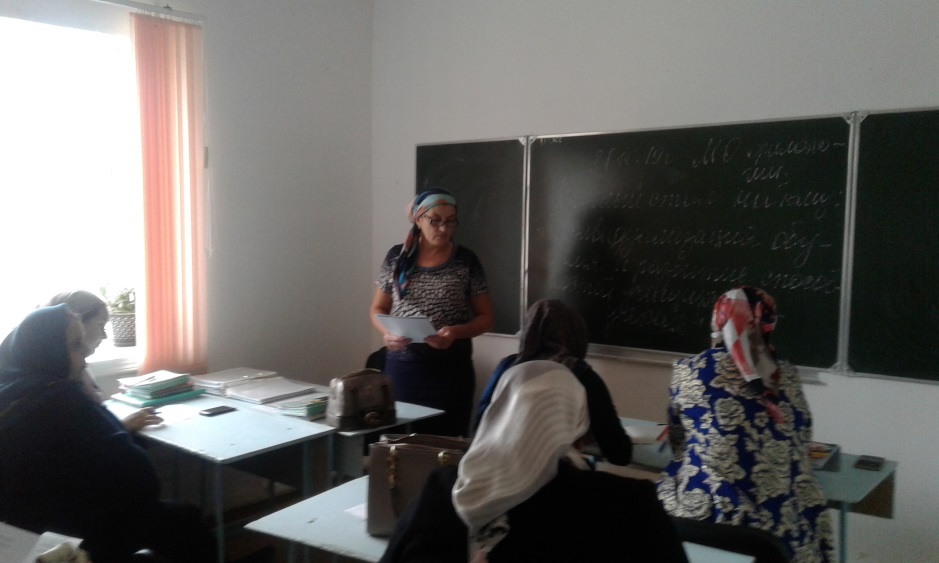 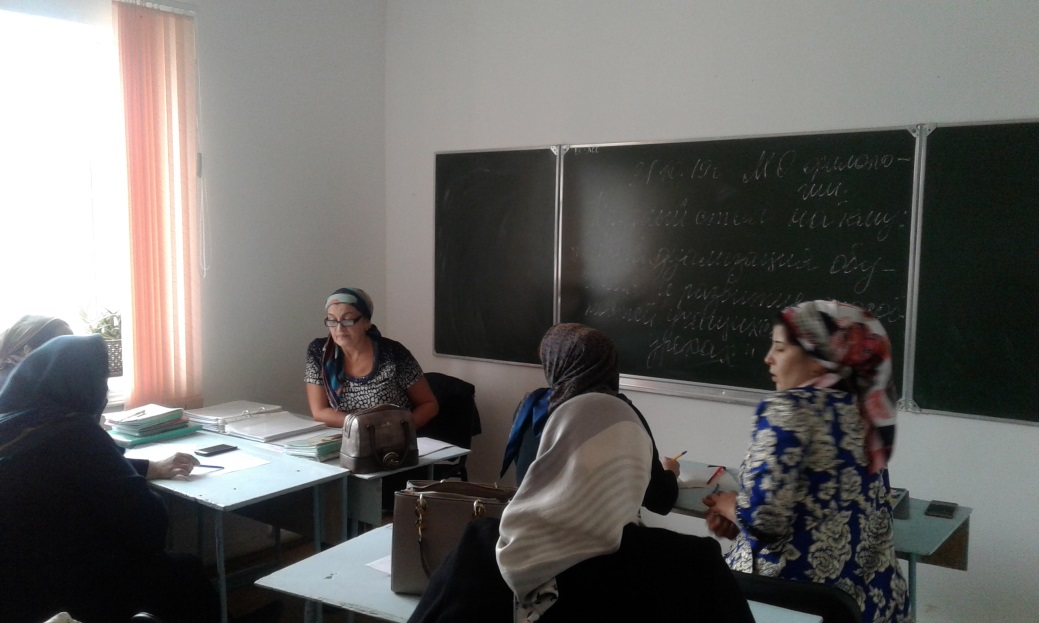 